Solubilized formulations of triphenylphosphine derivatives of allylbenzenes and their potential as individual antitumor agents or adjuvants to PaclitaxelIgor D. Zlotnikov 1, Sergey S. Krylov 2, Marina N. Semenova 3, Victor V. Semenov 2 and Elena V. Kudryashova 1,*1	Faculty of Chemistry, Lomonosov Moscow State University, Leninskie Gory, 1/3, 
119991 Moscow, Russia; zlotnikovid@my.msu.ru (I.D.Z.);2	N. D. Zelinsky Institute of Organic Chemistry RAS, 47 Leninsky Prospect, 119991 Moscow, Russia; forvard1953@yandex.ru (S.S.K.); vs@chemical-block.com (V.V.S.)3	N. K. Koltzov Institute of Developmental Biology RAS, 26 Vavilov Street, 119334 Moscow, Russia; ms@chemical-block.com*	Correspondence: helenakoudriachova@yandex.ru (E.V.K.)Figure S1. 1H NMR spectra of (a) dillapiol, (b) dillapiol-PPh3, (c) myristicin, (d) myristicin-PPh3. T = 25 °C. d6-DMSO. 400 MHz.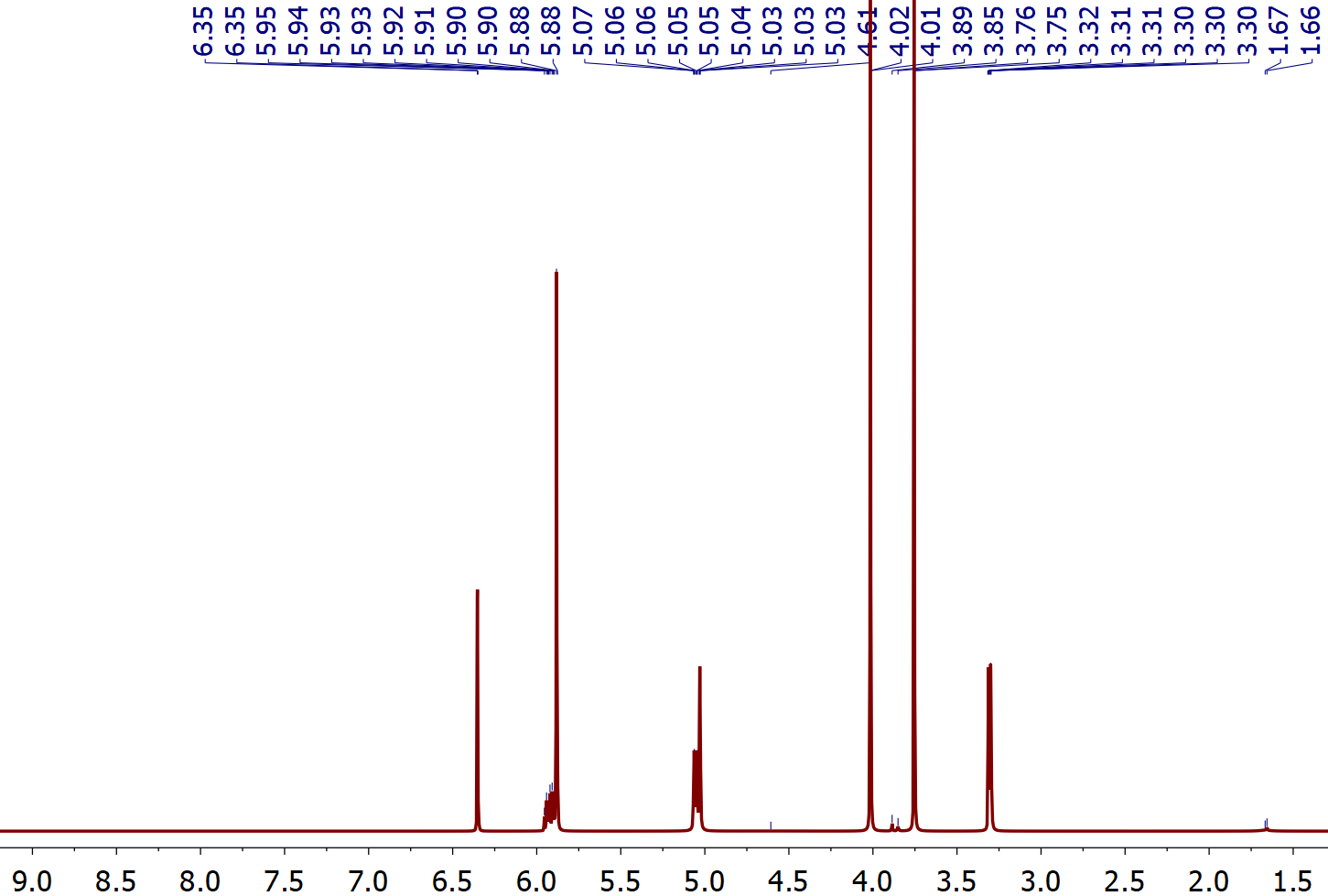 (a)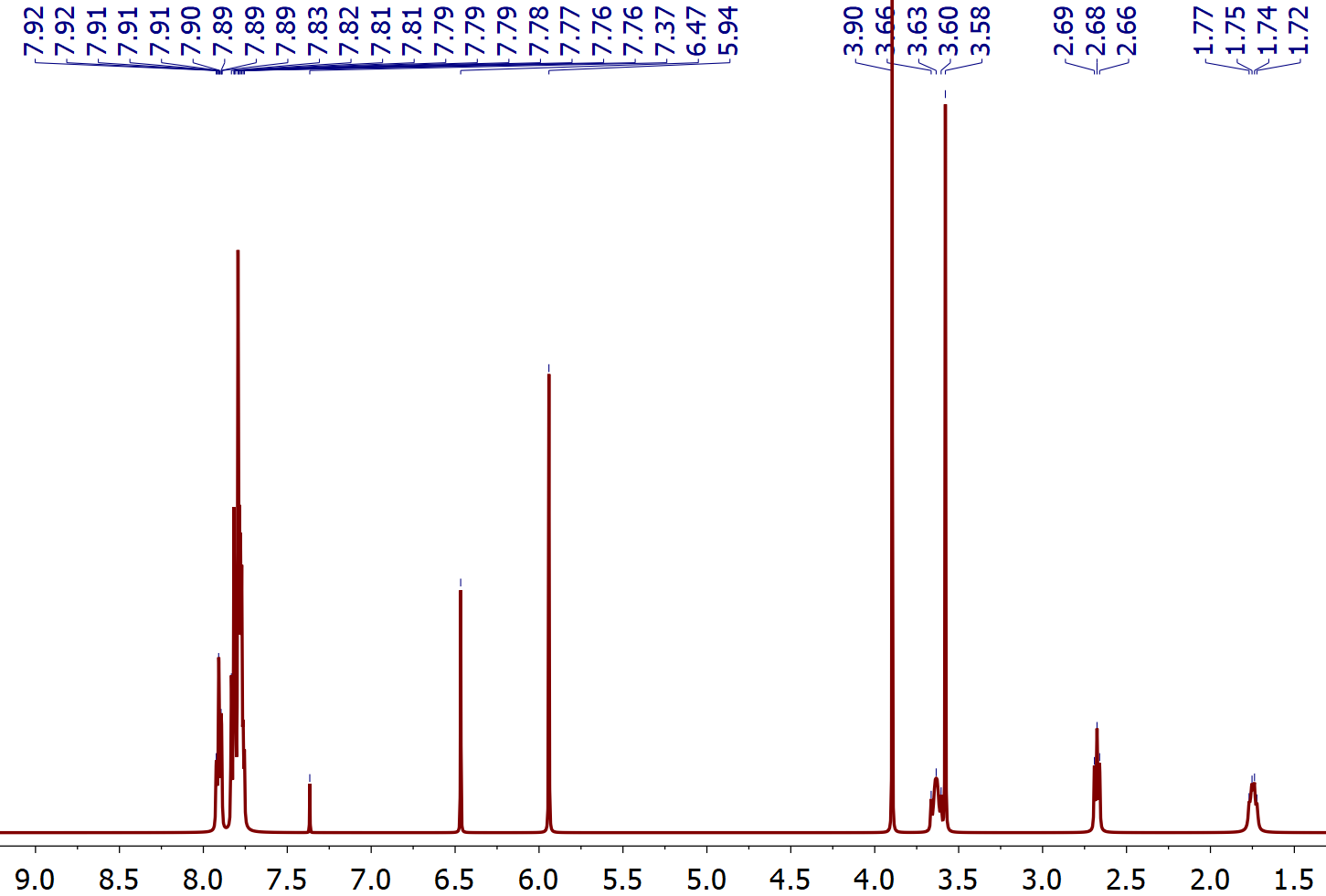 (b)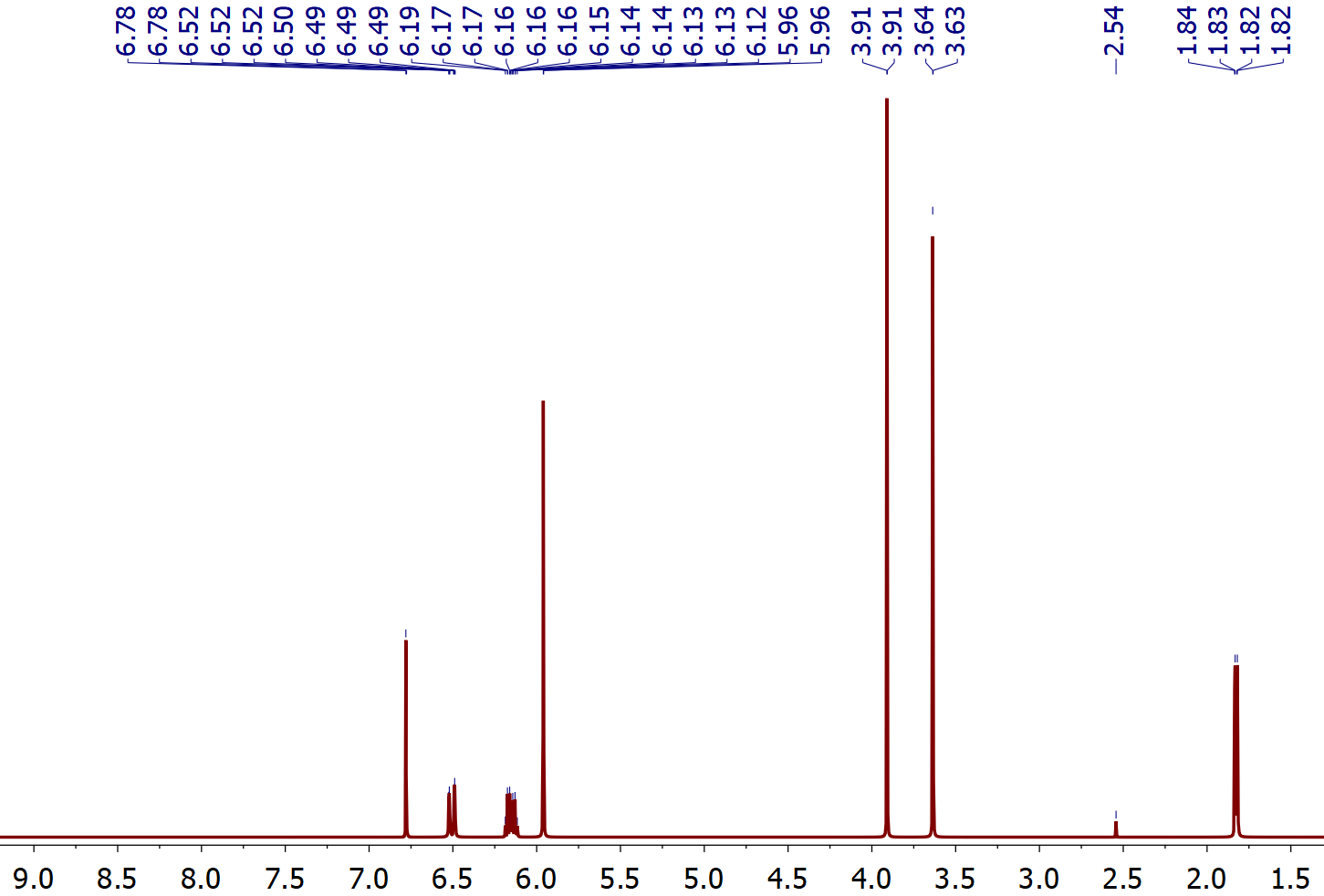 (c)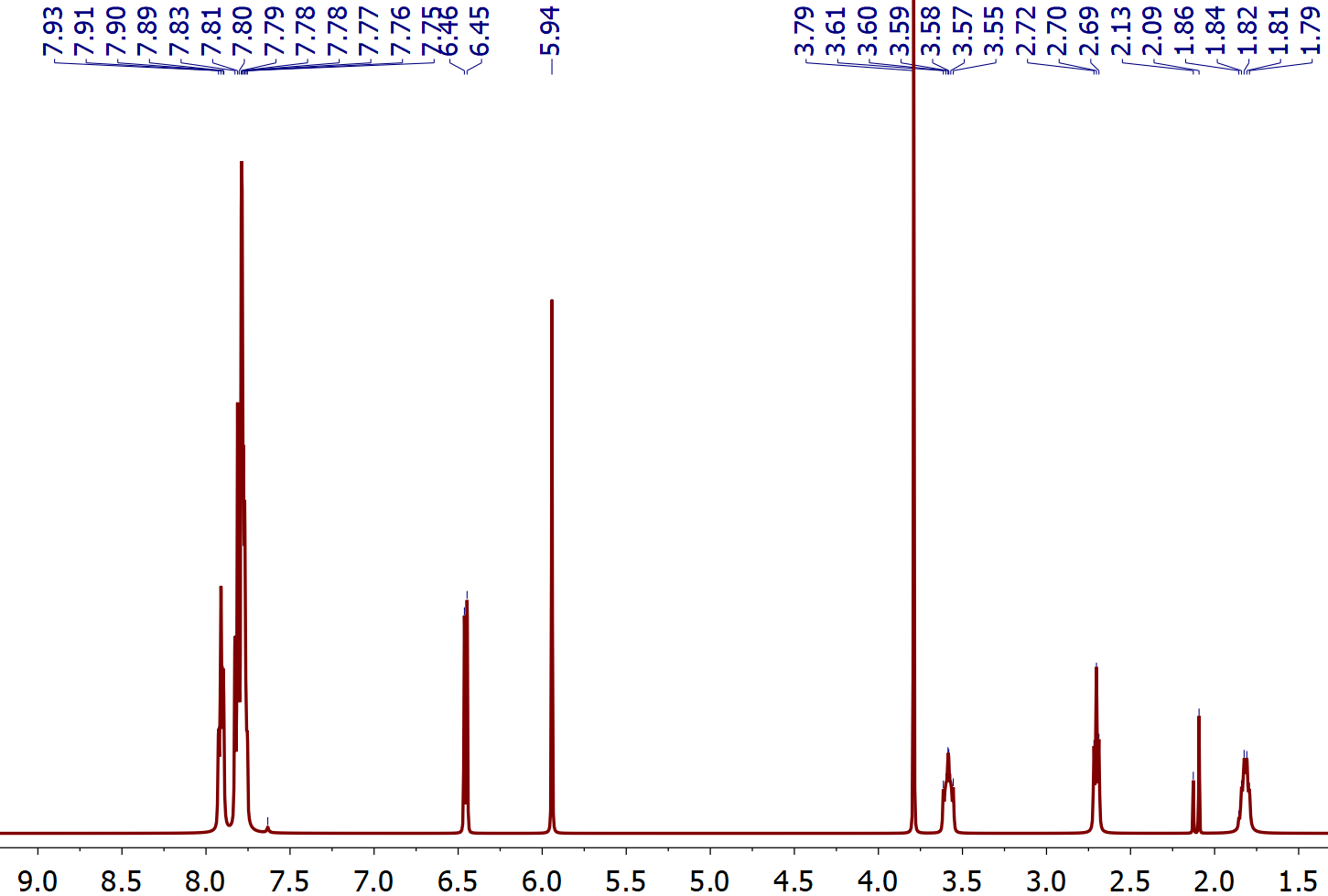 (d)